REPUBLIKA HRVATSKA 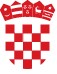 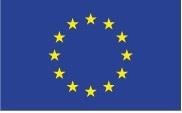 MINISTARSTVO  GOSPODARSTVA I ODRŽIVOG RAZVOJA 	 	 				Europska unija 	 	 Fond solidarnosti Europske unije UPUTE ZA PRIJAVITELJA Poziv na dodjelu bespovratnih financijskih sredstava                  Osiguravanje preventivne infrastrukture oštećene potresomSanacija šteta nastalih potresom od 22. ožujka 2020. godine na regulacijskim i zaštitnim vodnim građevinama na području Grada Zagreba, Krapinsko-zagorske županije i Zagrebačke županije(referentna oznaka: FSEU.2022.MINGOR.05.) IZRAVNA DODJELASADRŽAJ ............................................................................................................................... 1. OPĆE INFORMACIJE Putem ovog Poziva na dodjelu bespovratnih financijskih sredstava Osiguravanje preventivne infrastrukture oštećene potresom (u daljnjem tekstu: Poziv) definiraju se ciljevi, uvjeti i postupci za dodjelu bespovratnih financijskih sredstava namijenjenih provedbi operacija koje se financiraju iz Fonda solidarnosti Europske unije (FSEU).  Ove Upute za prijavitelje (u daljnjem tekstu: Upute) određuju pravila o načinu podnošenja projektnih prijedloga, navode kriterije prihvatljivosti projektnih prijedloga, prijavitelja, operacije, troškova i aktivnosti te pravila provedbe postupka dodjele kojim se dodjeljuju bespovratna financijska sredstva u okviru ovog Poziva. Napomena: u postupku pripremanja projektnog prijedloga, prijavitelji trebaju proučiti cjelokupnu dokumentaciju Poziva, te redovno pratiti ima li eventualnih ažuriranja (izmjene i/ili dopune) dokumentacije Poziva, koje se objavljuju na internetskim stranicama www.strukturnifondovi.hr i www.mingor.gov.hr.   *Prijavitelji se posebice trebaju upoznati s uvjetima ugovora o dodjeli bespovratnih financijskih sredstava  u kojima se razrađuju prava i obveze prijavitelja kao korisnika sredstava. Predmetni uvjeti sastavni su dio Poziva.   	 	1.1. Zakonodavni okvir FSEU se provodi u skladu s Uredbom Vijeća (EZ) br. 2012/2002 od 11. studenog 2002. o osnivanju Fonda solidarnosti Europske unije, Uredbom (EU) br. 661/2014 Europskog parlamenta i Vijeća od 15. svibnja 2014. o izmjeni Uredbe Vijeća (EZ) br. 2012/2002 o osnivanju Fonda solidarnosti Europske unije, Uredbom (EU) 2020/461 Europskog parlamenta i vijeća od 30. ožujka 2020. o izmjeni Uredbe Vijeća (EZ) br. 2012/2002 radi pružanja financijske pomoći državama članicama i zemljama koje pregovaraju o pristupanju Uniji ozbiljno pogođenima izvanrednim stanjem velikih razmjera u području javnog zdravlja, zatim u skladu s općim odredbama koje se odnose na dijeljeno upravljanje prema Uredbi (EU, Euratom) 2018/1046 Europskog Parlamenta i Vijeća od 18. srpnja 2018. o financijskim pravilima koja se primjenjuju na opći proračun Unije, o izmjeni uredaba (EU) br. 1296/2013, (EU) br. 1301/2013, (EU) br. 1303/2013, (EU) br. 1304/2013, (EU) br. 1309/2013, (EU) br. 1316/2013, (EU) br. 223/2014, (EU) br. 283/2014 i Odluke br. 541/2014/EU te o stavljanju izvan snage Uredbe (EU, Euratom) br. 966/2012, te dokumentom Komisije EU Solidarity Fund (EUSF) – clarification on implementation and auditing process, te Obavijesti Europske komisije o pojmu državne potpore iz članka 107. stavka 1. Ugovora o funkcioniranju Europske unije 2016/C 262/1 od 19. srpnja 2016. Nacionalno zakonodavstvo: Ugovor o funkcioniranju Europske unije (pročišćena verzija 2016/C 2020/01) Ugovor o pristupanju Republike Hrvatske Europskoj uniji (Narodne novine Međunarodni ugovori, broj 2/12)Zakon o suzbijanju diskriminacije (Narodne novine 85/08, 112/12) Zakon o provedbi Opće uredbe o zaštiti podataka (Narodne novine, broj 42/18)Zakon o javnoj nabavi (Narodne novine, broj 120/16)Zakon o vlasništvu i drugim stvarnim pravima (Narodne novine, broj  91/96, 68/98, 137/99, 22/00, 73/00, 129/00, 114/01, 79/06, 141/06, 146/08, 38/09, 153/09, 143/12, 152/14, 81/15, 94/17 - ispravak) Zakon o gradnji (Narodne novine, broj 153/13, 20/17, 39/19, 125/19)  Zakon o prostornom uređenju (Narodne novine, broj 153/13, 65/17, 114/18, 39/19, 98/19)  Zakon o građevnim proizvodima (Narodne novine, broj 76/13, 30/14, 130/17, 39/19)  Zakon o komori arhitekata i komorama inženjera u graditeljstvu i prostornom uređenju (Narodne novine, broj 78/15, 114/18, 110/19) Zakon o poslovima i djelatnostima prostornog uređenja i gradnje (Narodne novine, broj 78/15, 118/18, 110/19)Zakon o građevinskoj inspekciji (Narodne novine, broj 153/13) Zakon o upravljanju i raspolaganju imovinom u vlasništvu Republike Hrvatske (Narodne novine, broj 94/13, 18/16, 89/17, 52/18, 112/18) Zakon o upravljanju državnom imovinom (Narodne novine 52/18)Zakon o Središnjem registru državne imovine (Narodne novine, broj 112/18) Zakon o zaštiti na radu (Narodne novine, broj 71/14, 118/14, 154/14, 94/18, 96/18) Zakon o ublažavanju i uklanjanju posljedica prirodnih nepogoda (Narodne novine, broj 16/19)Zakon o vodama (Narodne novine, broj 66/19, 84/21)Zakon o financiranju vodnoga gospodarstva (Narodne novine, broj 153/09, 90/11, 56/13, 154/14, 119/15, 120/16, 127/17, 66/19)Zakon o vodnim uslugama (Narodne novine, broj 66/19)Državni plan obrane od poplava (Narodne novine, broj 84/10)Zakon o zaštiti okoliša (Narodne novine, broj  80/13, 153/13, 78/15, 12/18, 118/18)Zakon o zaštiti prirode (Narodne novine, broj 80/13, 15/18, 14/19, 127/19)Popis građevina za osnovnu melioracijsku odvodnju i mješovitih melioracijskih građevina od interesa za Republiku Hrvatsku (Narodne novine, broj 83/10)Pravilnik o posebnim uvjetima za obavljanje djelatnosti vodoistražnih radova i drugih hidrogeoloških usluga, poslova preventivne obrane od poplava te poslova i mjera redovite i izvanredne obrane od poplava te održavanja detaljnih građevina za melioracijsku odvodnju i građevina za navodnjavanje (Narodne novine, broj 26/20)Pravilnik o granicama područja podslivova, malih slivova i sektora (Narodne novine, broj 97/10 i 31/13)Ostali podzakonski akti i tehnički propisi doneseni na temelju gore navedenih zakona. Vlada Republike Hrvatske je na sjednici održanoj 12. studenoga 2020. donijela Odluku o načinu raspodjele bespovratnih financijskih sredstava iz Fonda solidarnosti Europske unije odobrenih za financiranje sanacije šteta od potresa na području Grada Zagreba, Krapinsko-zagorske županije i Zagrebačke županije, imenovanju i određivanju zaduženja nacionalnog koordinacijskog tijela, tijela odgovornih za provedbu financijskog doprinosa i neovisnog revizorskog tijela (Narodne novine, broj 125/20 i 79/22), u daljnjem tekstu: Odluka VRH).  U skladu s Odlukom VRH, Ministarstvo prostornoga uređenja, graditeljstva i državne imovine određuje se za nacionalno koordinacijsko tijelo, Ministarstvo gospodarstva i održivog razvoja, Ministarstvo zdravstva, Ministarstvo znanosti i obrazovanja, Ministarstvo prostornoga uređenja, graditeljstva i državne imovine, Ministarstvo unutarnjih poslova, Ministarstvo kulture i medija, Ministarstvo obrane, Grad Zagreb, Zagrebačka županija, Krapinsko-zagorska županija i Fond za obnovu Grada Zagreba, Krapinsko-zagorske županije i Zagrebačke županije određuju se kao tijela odgovorna za provedbu financijskog doprinosa te se Središnja agencija za financiranje i ugovaranje programa i projekata Europske unije određuje za neovisno revizorsko tijelo. Navedena tijela predstavljaju sustav upravljanja i kontrole za provedbu FSEU. 	 	1.2. Odgovornosti za upravljanje Ministarstvo prostornoga uređenja, graditeljstva i državne imovine (MPGI) je nacionalno koordinacijsko tijelo (NKT). Ministarstvo gospodarstva i održivog razvoja (MINGOR) je tijelo odgovorno za provedbu financijskog doprinosa (TOPFD). 	  	1.3. Predmet, svrha i pokazatelj Poziva Predmet Poziva: Pozivom će se podupirati provedba osiguravanja preventivne infrastrukture oštećene u potresu 22. ožujka 2020. na području Grada Zagreba, Krapinsko-zagorske županije i Zagrebačke županije. Pod preventivnom infrastrukturom u smislu ovog poziva smatraju se regulacijske i zaštitne vodne građevine definirane Zakonom o vodama (Narodne novine, broj 66/19 i 84/21), koje su građevine od interesa za Republiku Hrvatsku. Svrha (cilj) Poziva: Svrha Poziva je nadoknada sredstava operacijama u području zaštite od štetnog djelovanja voda za provedene hitne mjere sanacije, usluge utvrđivanja stanja, sanaciju šteta na vodnim građevinama koje se provode kroz ugovore o uslugama, preventivne, redovne i izvanredne obrane od poplava i leda na branjenim područjima pogođenim potresom iz ožujka 2020. godine, na području Grada Zagreba, Krapinsko-zagorske županije i Zagrebačke županije i njihovo dovođenje u prijašnje stanje.Deformacije tla na predmetnom području, nastale nakon zagrebačkog potresa od 22. ožujka 2020., smanjile su stabilnost i trajnost vodnih građevina. Dodatno, uz hidrološko-hidrauličke utjecaje, uočeno je niz klizišta u Krapinskog-zagorskoj i Zagrebačkoj županiji. Kako se na predmetnom području nalazi veliki broj objekata za zaštitu od štetnog djelovanja voda (nasipi, kanali, obaloutvrde, ustave), pojavila su se oštećenja na vodnim građevinama uslijed složenog djelovanja potresa i hidrološko-hidrauličkih djelovanja.Mjere zaštite po ovom pozivu podrazumijevaju hitne intervencije, usluge i radove vezane uz sanaciju štete na regulacijskim i zaštitnim vodnim građevinama na području Grada Zagreba, Krapinsko-zagorske županije i Zagrebačke županije.1.4. Financijska alokacija, iznosi i intenziteti bespovratnih financijskih sredstava, obveze prijaviteljaBespovratna financijska sredstva dodjeljuju se putem izravne dodjele do iskorištenja alokacije Poziva, odnosno najkasnije do 30.10.2022. godine, ovisno što nastupa ranije. Ukupan raspoloživ iznos bespovratnih financijskih sredstava za dodjelu u okviru ovog Poziva je 31.000.000,00 kuna, a osiguran je u Državnom proračunu RH iz Fonda solidarnosti Europske unije (FSEU). Intenzitet bespovratnih financijskih sredstava po pojedinom projektu iznosi 100 % prihvatljivih troškova. Zadržava se pravo ne dodijeliti sva raspoloživa sredstva u okviru ovog Poziva. Obveze prijavitelja vezane uz financiranje operacije Prijavitelj se obvezuje iz vlastitih sredstva ili osiguravanjem financiranja na drugi način (sredstvima koja ne predstavljaju sredstva iz bilo kojeg javnog izvora, uključujući sredstva Unije) osigurati sredstva za financiranje ukupnih neprihvatljivih troškova projektnog prijedloga. 1.5. Obveze koje se odnose na državne potpore / Vrste, iznos i intenzitet potpore Potpore dodijeljene u okviru ovog Poziva ne smatraju se državnim potporama/potporama male vrijednosti (de minimis potpore).  Hrvatske vode su pravna osoba za upravljanje vodama s javnim ovlastima osnovane Zakonom o vodama u cilju osiguranja  dovoljnih količina kvalitetne pitke vode za vodoopskrbu stanovništva, osiguranja potrebnih količina vode odgovarajuće kakvoće za različite gospodarske i osobne potrebe, zaštite ljudi i njihove imovine od poplava i drugih oblika štetnog djelovanja voda i postizanja i očuvanja dobrog stanja voda radi zaštite života i zdravlja ljudi, zaštite njihove imovine, zaštite vodnih i o vodi ovisnih ekosustava.Sukladno Zakonu o financiranju vodnoga gospodarstva (Narodne novine, br. 153/09, 56/13, 119/15, 120/16, 127/17 i 66/19) i Zakonu o vodama (Narodne novine, broj 66/19 i 84/21), pravna osoba za upravljanje vodama prikuplja vodne naknade i koristi ih namjenski za provedbu djelatnosti upravljanja vodama, kao javna služba s javnim ovlastima, bez stjecanja dobiti te svoje poslovanje financira iz sredstava vodnih naknada. Pravna osoba za upravljanje vodama prema tome je neprofitna pravna osoba u vlasništvu Republike Hrvatske.Sukladno navedenom, Hrvatske vode, pravna osoba za upravljanje vodama, nisu u sustavu državnih potpora i predmetna operacija ne podliježe pravilima državnih potpora.Predmetna operacija će se provesti kroz ugovore sklopljene temeljem provedenih postupaka javne nabave sukladno važećem Zakonu o javnoj nabavi, tako da provedba i financiranje istih ne podliježe državnim potporama, niti glede pravne osobe za upravljanje vodama, kao Naručitelja, a niti glede uključenih Izvršitelja.Realizacija operacije će se provoditi kroz više ugovora, od kojih je svaki oglašen u skladu sa Zakonom o javnoj nabavi (Narodne novine, broj 120/16) i propisima usvojenim na temelju tog zakona, stoga državne potpore nisu uključene u drugim strankama, uključujući izvođača.	 	1.6. Dvostruko financiranje  U skladu s člankom 6. Uredbe Vijeća (EZ) br. 2012/2002 od 11. studenoga 2002. o osnivanju Fonda solidarnosti Europske unije i njenim izmjenama kako je navedeno u točki 1.1. ovih Uputa  potrebno je osigurati da se isti trošak ne nadoknađuje putem drugih instrumenata financiranja Unije, posebno instrumenata kohezijske, poljoprivredne ili ribarstvene politike.Prijavitelj ne smije tražiti/primiti sredstva iz drugih javnih izvora za troškove koji će biti nadoknađeni u sklopu podnesenog projektnog prijedloga, odnosno za financiranje odabrane operacije. Dvostrukim financiranjem se ne smatraju vlastita javna sredstva Prijavitelja kojim su se podmirili već nastali troškovi, a koji se prijavljuju za nadoknadu u sklopu projektnog prijedloga.U slučaju da se ustanovi dvostruko financiranje projekta, Prijavitelj/Korisnik će morati vratiti iznos bespovratnih sredstva koji odgovara primljenom iznosu bespovratnih sredstava za trošak za koji se utvrdi da je predmet dvostrukog financiranja.  2. PRAVILA POZIVA 	 	2.1. Prihvatljivost prijavitelja Prihvatljiv je sljedeći prijavitelj: Hrvatske vode, pravna osoba s javnim ovlastima koje obavljaju djelatnost upravljanja vodama, a kojima je osnivač Republika Hrvatska te u trenutku prijave nisu niti u jednoj situaciji isključenja, kako je to definirano ovim Uputama. Prihvatljivost prijavitelja se provjerava sukladno relevantnim dokumentima navedenima pod naslovom 2.2. Kriteriji za isključenje prijavitelja.  	 	2.2. Kriteriji za isključenje prijavitelja U okviru ovog Poziva, potpora se ne može dodijeliti: Prijavitelju koji nije prihvatljiv po obliku pravne osobnosti, utvrđuje MINGOR/TOPFD, uvidom u Sudski registar Republike HrvatskePrijavitelju od kojeg je, kako je navedeno u članku 1. točki 4.a) Uredbe (EU) br. 651/2014, temeljem prethodne odluke Komisije kojom se potpora proglašava protuzakonitom i nespojivom s unutarnjim tržištem, zatražen povrat sredstva, dokazuje se Izjavom prijavitelja (Obrazac 2) Prijavitelju koji je u teškoćama kako je definirano u članku 2. točki 18. Uredbe (EU)  br. 651/2014, dokazuje se Izjavom prijavitelja (Obrazac 2) Ako je prijavitelj ili osoba ovlaštena po zakonu za zastupanje prijavitelja (osobe koja je član upravnog, upravljačkog ili nadzornog tijela ili ima ovlasti zastupanja, donošenja odluka ili nadzora toga gospodarskog subjekta) pravomoćno osuđena za bilo koje od sljedećih kaznenih djela odnosno za odgovarajuća kaznena djela prema propisima države sjedišta ili države čiji je državljanin osoba ovlaštena po zakonu za njihovo zastupanje, dokazuje se Izjavom prijavitelja (Obrazac 2):  sudjelovanje u zločinačkoj organizaciji, na temelju članka 328. (zločinačko udruženje) i članka 329. (počinjenje kaznenog djela u sastavu zločinačkog udruženja) iz Kaznenog zakona (Narodne novine, broj 125/11, 144/12, 56/15, 61/15, 101/17, 118/18, 126/19), članka 333. (udruživanje za počinjenje kaznenih djela) iz Kaznenog zakona (Narodne novine, broj 110/97, 27/98, 50/00, 129/00, 51/01, 111/03, 190/03, 105/04, 84/05, 71/06, 110/07, 152/08, 57/11, 77/11 i 143/12)terorizam ili kaznena djela povezana s terorističkim aktivnostima, na temelju članka 97. (terorizam), članka 99. (javno poticanje na terorizam), članka 100. (novačenje za terorizam), članka 101. (obuka za terorizam), članka 101.a (putovanje u svrhu terorizma) i članka 102. (terorističko udruženje) Kaznenog zakona (Narodne novine, broj 125/11, 144/12, 56/15, 61/15, 101/17, 118/18, 126/19) i članka 169. (terorizam), članka 169.a (javno poticanje na terorizam) i članka 169.b (novačenje i obuka za terorizam) iz Kaznenog zakona (Narodne novine, broj 110/97, 27/98, 50/00, 129/00, 51/01, 111/03, 190/03, 105/04, 84/05, 71/06, 110/07, 152/08, 57/11, 77/11 i 143/12)pranje novca ili financiranje terorizma, na temelju članka 98. (financiranje terorizma) i članka 265. (pranje novca) Kaznenog zakona (Narodne novine, broj 125/2011, 144/2012, 56/2015, 61/2015, 101/2017, 118/2018, 126/19) i članka 279. (pranje novca) iz Kaznenog zakona (Narodne novine, broj 110/97, 27/98, 50/00, 129/00, 51/01, 111/03, 190/03, 105/04, 84/05, 71/06, 110/07, 152/08, 57/11, 77/11 i 143/12)  dječji rad ili druge oblike trgovanja ljudima, na temelju članka 106. (trgovanje ljudima) Kaznenog zakona (Narodne novine , broj 125/11, 144/12, 56/15, 61/15, 101/17, 118/18, 126/19) i članka 175. (trgovanje ljudima i ropstvo) iz Kaznenog zakona (Narodne novine, broj 110/97, 27/98, 50/00, 129/00, 51/01, 111/03, 190/03, 105/04, 84/05, 71/06, 110/07, 152/08, 57/11, 77/11 i 143/12)  korupciju, na temelju članka 252. (primanje mita u gospodarskom poslovanju), članka 253. (davanje mita u gospodarskom poslovanju), članka 254. (zlouporaba u postupku javne nabave), članka 291. (zlouporaba položaja i ovlasti), članka 292. (nezakonito pogodovanje), članka 293. (primanje mita), članka 294. (davanje mita), članka 295. (trgovanje utjecajem) i članka 296. (davanje mita za trgovanje utjecajem) Kaznenog zakona (Narodne novine, broj 125/11, 144/12, 56/15, 61/15, 101/17, 118/18, 126/19) i članka 294.a (primanje mita u gospodarskom poslovanju),članka 294.b (davanje mita u gospodarskom poslovanju), članka 337. (zlouporaba položaja i ovlasti), članka 338. (zlouporaba obavljanja dužnosti državne vlasti), članka 343. (protuzakonito posredovanje), članka 347. (primanje mita) i članka 348. (davanje mita) iz Kaznenog zakona (Narodne novine, broj 110/97, 27/98, 50/00, 129/00, 51/01, 111/03, 190/03, 105/04, 84/05, 71/06, 110/07, 152/08, 57/11, 77/11 i 143/12)  prijevaru, na temelju članka 236. (prijevara), članka 247. (prijevara u gospodarskom poslovanju), članka 256. (utaja poreza ili carine) i članka 258. (subvencijska prijevara) Kaznenog zakona (Narodne novine, broj 125/11, 144/12, 56/15, 61/15, 101/17, 118/18, 126/19) i članka 224. (prijevara), članka 293. (prijevara u gospodarskom poslovanju) i članka 286. (utaja poreza i drugih davanja) iz Kaznenog zakona (Narodne novine, broj 110/97, 27/98, 50/00, 129/00, 51/01, 111/03, 190/03, 105/04, 84/05, 71/06, 110/07, 152/08, 57/11, 77/11 i 143/12). Prijavitelju kojem je utvrđeno teško kršenje ugovora zbog neispunjavanja ugovornih obveza, a koji je bio potpisan u sklopu nekog drugog postupka dodjele bespovratnih financijskih sredstava i bio je (su)financiran sredstvima EU, dokazuje se Izjavom prijavitelja (Obrazac 2.) Prijavitelju koji je u sukobu interesa u predmetnom postupku dodjele bespovratnih financijskih sredstava, dokazuje se Izjavom prijavitelja (Obrazac 2.) Prijavitelju koji nije izvršio povrat sredstava prema odluci nadležnog tijela, kako je navedeno u Obrascu izjave prijavitelja o istinitosti podataka, izbjegavanju dvostrukog financiranja i ispunjavanju preduvjeta za sudjelovanje u postupku dodjele, dokazuje se Izjavom prijavitelja (Obrazac 2.) Prijavitelju koji nije izvršio isplate plaća zaposlenicima, plaćanje doprinosa za financiranje obveznih osiguranja (osobito zdravstveno ili mirovinsko) ili plaćanje poreza u skladu s propisima RH kao države u kojoj je osnovan prijavitelj i u kojoj će se provoditi Ugovor o dodjeli bespovratnih financijskih sredstava i u skladu s propisima države poslovnog nastana prijavitelja (ako oni nemaju poslovni nastan u RH). U pogledu ove točke, smatra se prihvatljivim da prijavitelj nije udovoljio spomenutim uvjetima, ako mu, sukladno posebnom propisu, plaćanje tih obveza nije dopušteno ili mu je odobrena odgoda plaćanja, dokazuje se Izjavom prijavitelja (Obrazac 2) Prijavitelju koji je u postupku predstečajne nagodbe, stečajnom postupku, postupku zatvaranja, postupku prisilne naplate ili u postupku likvidacije, dokazuje se Izjavom prijavitelja (Obrazac 2.) Prijavitelju koji nema imenovanog voditelja operacije, dokazuje se Izjavom o imenovanju voditelja operacije  (Obrazac 4).  2.3. Broj projektnih prijedloga i ugovora o dodjeli bespovratnih financijskih sredstava po prijavitelju Prijavitelj po predmetnom Pozivu može podnijeti više projektnih prijedloga, s napomenom da se pojedinom korisniku bespovratna financijska sredstva mogu dodijeliti samo jednom za svako djelovanje te se isti troškovi ni u kakvim okolnostima ne smiju dvaput financirati iz proračuna Unije. Također, trošak koji je financiran iz nacionalnih javnih izvora ne može biti financiran iz proračuna Unije i obrnuto, izuzev okolnosti navedenih pod točkom 1.6. Dvostruko financiranje ovih Uputa.   Jedan prijavitelj može sklopiti više ugovora za više različitih građevina preventivne infrastrukture. Po završetku postupka dodjele, nakon što mu je prethodna prijava isključena,  prijavitelj može podnijeti novu projektnu prijavu, ako je u roku iz ovog Poziva. Prijavitelj neće imati mogućnost podnošenja novog projektnog prijedloga za iste aktivnosti dok je prvotni još uvijek u postupku dodjele. 	 	2.4. Zahtjevi koji se odnose na sposobnost prijavitelja i učinkovito korištenje sredstava  Prijavitelj provodi operaciju pravovremeno i u skladu sa zahtjevima utvrđenima u ovim Uputama. Prijavitelj mora osigurati odgovarajuće kapacitete za provedbu operacije na način da isto opiše u projektnoj prijavi, iz čega će nedvosmisleno biti jasan način raspodjele resursa potrebnih za provođenje operacije, vremenski plan provedbe, učinkovito upravljanje budžetom. Prijavitelj mora provesti operaciju pravovremeno i u skladu sa zahtjevima utvrđenima u ovim Uputama.Prijavitelj mora osigurati odgovarajuće kapacitete za provedbu operacije na način da u trenutku predaje (prijave) projektnog prijedloga mora imati imenovanu odgovornu operativnu osobu za provedbu operacije (voditelj operacije) (Obrazac 4.).Voditelj operacije upravlja operacijom i obavlja poslove administriranja, a ti poslovi uključuju sve aktivnosti planiranja, organiziranja, praćenja, kontrole i upravljanja ljudskim, materijalnim, financijskim i vremenskim resursima u svrhu provedbe potrebnih aktivnosti, kako bi se ostvarili rezultati operacije.  Prijavitelj postupa u skladu s načelima ekonomičnosti, učinkovitosti i djelotvornosti. Prijavitelj mora imati stabilne i dostatne izvore financiranja, što Prijavitelj dokazuje Izjavom prijavitelja (Obrazac 2). 	 	2.5. Prihvatljivost operacije Napomena: Kriteriji prihvatljivosti operacije (navedeni niže) provjeravaju se tijekom odgovarajuće faze postupka dodjele (kako je opisano u točki 4.1. ovih Uputa).  Kako bi bio prihvatljiv, projektni prijedlog mora udovoljavati svim utvrđenim kriterijima prihvatljivosti, kako slijede: Operacija je u skladu s ciljevima Poziva i Fonda solidarnosti Europske unije; dokazuje se Prijavnim obrascem (Obrazac 1) i Izjavom prijavitelja (Obrazac 2) Operacija se provodi u potpunosti na području Grada Zagreba, Krapinsko-zagorske ili Zagrebačke županije; dokazuje se Prijavnim obrascem (Obrazac 1) Operacija se odnosi na preventivnu infrastrukturu u području zaštite od štetnog djelovanja voda, koja je oštećena u potresu 22. ožujka 2020. godine. Prihvatljiva su ulaganja u troškove sanacije regulacijskih i zaštitnih vodnih građevina za koje je ustanovljeno oštećenje te na kojima je utvrđena opasnost od daljnjeg oštećenja odnosno postojanje realne opasnosti za ljude i materijalna dobra; dokazuje se Projektno-tehničkom dokumentacijomPrijavitelj je priložio projektno-tehničku dokumentaciju za sanaciju građevine preventivne infrastrukture; dokazuje se uvidom u projektno-tehničku dokumentacijuAktivnosti operacije su u skladu s prihvatljivim aktivnostima u sklopu ovog Poziva; dokazuje se Prijavnim obrascem (Obrazac 1) Operacija ne uključuje aktivnosti koje su bile dio operacije koja je, ili je trebala biti, podložna postupku povrata sredstava; dokazuje se Prijavnim obrascem (Obrazac 1) i Izjavom prijavitelja (Obrazac 2)  Operacija je u skladu s odredbama svih relevantnih zakonodavnih akata; dokazuje se Izjavom prijavitelja (Obrazac 2) Operacija poštuje načelo nekumulativnosti, odnosno ne predstavlja dvostruko financiranje – prihvatljivi izdaci nisu prethodno (su)financirani bespovratnim sredstvima iz bilo kojeg javnog izvora (uključujući iz EU) niti će biti više od jednom (su)financirani nakon potencijalno uspješnog okončanja dvaju ili više postupaka dodjele bespovratnih financijskih sredstava; dokazuje se Izjavom prijavitelja (Obrazac 2) Operacija sadrži potvrdu stručnjaka o potrebnim zahvatima, procijenjenoj vrijednosti projekta i potrebnoj dokumentaciji; dokazuje se Izjavom stručnjaka (Obrazac 3) Prijavitelj ima pravo upravljanja preventivnom infrastrukturom na kojoj se provodi operacija; pravo upravljanja dokazuje se zemljišno-knjižnim izvatkom za katastarske čestice u području obuhvata operacije i/ili zakonskom odredbom koja upućuje na pravo upravljanja preventivnom infrastrukturom.                     2.6. Prihvatljive aktivnosti operacije Prihvatljive aktivnosti koje se mogu financirati u okviru ovog Poziva su:  Grupa 1.: Priprema projektno-tehničke dokumentacije  Grupa 2.: Izvedba radova/ uslugaGrupa 3: Upravljanje projektom i administracija Priprema projektno-tehničke dokumentacije U okviru ove aktivnosti prihvatljive su sve aktivnosti poduzete neposredno nakon potresa s ciljem utvrđivanja štete na predmetnoj lokaciji i načina sanacije:izvedbeni projektielaborati sanacije/ projekti izvanrednog održavanja regulacijskih i zaštitnih vodnih građevinastručne ekspertize sanacijeIzvedba radova/ uslugaAktivnosti obuhvaćaju izvođenje radova/ izvršenje usluga sanacije oštećenih regulacijskih i zaštitnih vodnih građevina te provedbu stručnog nadzora gradnje:tehnološki nadzor s kontrolom ugradnje materijalaprojektantski nadzor pri sanaciji oštećenjahitni radovi/ usluge sanacijesanacije manjih šteta na vodnim građevinama koje se provode kroz ugovore o uslugama preventivne, redovne i izvanredne obrane od poplava i ledaUpravljanje projektom i administracijaAktivnosti obuhvaćaju izradu Obrasca 1. i pripremu projektnog prijedloga, administraciju i tehničku koordinaciju, planiranje i izradu dokumentacije za nadmetanje, poslove financijskog upravljanja i izvještavanje.	 	2.7. Neprihvatljive aktivnosti operacije 	 Neprihvatljive su sve aktivnosti koje nisu navedene u popisu prihvatljivih aktivnosti. 	 	2.8. Opći zahtjevi koji se odnose na prihvatljivost troškova za provedbu operacije Proračun operacije treba biti realan, tj. troškovi operacije moraju biti dostatni za postizanje očekivanih rezultata, a cijene trebaju odgovarati tržišnim cijenama. Pravila prihvatljivosti troškova koja se odnose na ovaj Poziv opisana su niže. Prilikom postupka dodjele u obzir će se uzimati samo prihvatljivi troškovi. Prihvatljivi troškovi moraju nastati u svrhu provedbe operacije. Prijavitelj je dužan dostaviti proračun svih planiranih troškova potrebnih za realizaciju operacije, pri čemu proračun mora obuhvatiti troškove koji nastaju nakon potpisivanja ugovora o dodjeli bespovratnih financijskih sredstava i troškove koji su nastali i prije tog trenutka, a ne prije 22. ožujka 2020. godine. Neprihvatljivi troškovi se navode zasebno u proračunu projekta. Prihvatljivi troškovi su oni koji su opisani ovim Pozivom te se na ista primjenjuju pravila Uredbe Vijeća (EZ) br. 2012/2002 od 11. studenoga 2002. o osnivanju Fonda solidarnosti Europske unije i njenih izmjena navedenih u točki 1.1. ovih Uputa. Isplate iz Fonda u načelu su ograničene na financijske mjere za uklanjanje neosigurane štete i moraju se vratiti, ako je trošak popravka štete kasnije pokrila treća strana, u skladu s člankom 8. stavkom 4. predmetne Uredbe.  Troškovi moraju ispunjavati sljedeće opće uvjete prihvatljivosti: Nastati za vrijeme trajanja (razdoblja) provedbe operacije Biti povezani i nastati u okviru operacije (proračuna operacije) koji je odabran u okviru ovog Poziva, u skladu s kriterijima odabira, a za koji je preuzeta obveza u UgovoruBiti razumni, opravdani i u skladu s načelom odgovornog financijskog upravljanja, odnosno u skladu s načelima ekonomičnosti, učinkovitosti i djelotvornosti za postizanje rezultata te biti u skladu s tržišnim cijenama Biti povezani i nastati u okviru aktivnosti navedenih u Uputama Biti u skladu s pravilima o javnoj nabavi ili nabavi koje obavljaju osobe koje nisu obveznici Zakona o javnoj nabavi Biti povezani s pripremom i provedbom operacije, uključujući troškove povezane s bitnim tehničkim stručnim mišljenjem Biti stvarni, odnosno potkrijepljeni računima ili drugim dokumentima. 2.9. Prihvatljivi troškovi Sljedeće kategorije troškova smatraju se prihvatljivim: Grupa 1. Priprema projektno-tehničke dokumentacije  troškovi izrade elaborata sanacije preventivne infrastrukture, regulacijskih i zaštitnih vodnih građevina s troškovnikom, uključujući i stručne ekspertizetroškovi koji se odnose na, do sada, provedene prihvatljive aktivnosti iz Grupe 1, koji su nastali od 22. ožujka 2020. godine, a prijavitelj ih je već platio svojim ili drugim sredstvima PDV za troškove provedenih aktivnosti, u slučajevima kada prijavitelj nema pravo ostvariti odbitak istoga.Grupa 2. Izvedba radova/usluga  troškovi za radove/ usluge sanacije preventivne infrastrukture, u vidu regulacijskih i zaštitnih vodnih građevina troškovi stručnog nadzora (npr. građevinski, tehnološki...) troškovi povezani s pripremom i provedbom operacija, uključujući troškove povezane s bitnim tehničkim stručnim mišljenjem, prihvatljivi su kao dio troškova operacijetroškovi koji se odnose na, do sada, provedene prihvatljive aktivnosti iz Grupe 2, koji su nastali od 22. ožujka 2020. godine, a prijavitelj ih je već platio svojim ili drugim sredstvimaPDV za troškove provedenih aktivnosti, u slučajevima kada prijavitelj nema pravo ostvariti odbitak istoga.Grupa 3. Upravljanje projektom i administracijatroškovi usluga vanjskih stručnjaka za izradu Obrasca 1. Poziva i pripremu projektnog prijedlogatroškovi usluga vanjskih stručnjaka za administraciju i tehničku koordinaciju, poslove financijskog upravljanja i izvještavanje u sklopu provedbe operacijetroškovi usluga vanjskih stručnjaka za izradu dokumentacije za nadmetanjetroškovi koji se odnose na, do sada, provedene prihvatljive aktivnosti iz Grupe 3, koji su nastali od 22. ožujka 2020. godine, a prijavitelj ih je već platio svojim ili drugim sredstvimaPDV za troškove provedenih aktivnosti, u slučajevima kada prijavitelj nema pravo ostvariti odbitak istoga.	 	2.10. Neprihvatljivi troškovi Neprihvatljivi troškovi Prijavitelja: nadoknadivi PDV tj. porez na dodanu vrijednost za koji prijavitelj/korisnik ima pravo ostvariti odbitak  kamate na dug trošak poduzeća u poteškoćama, kako je definirano u članku 2. točki 18. Uredbe (EU) br. 651/2014, i/ili u postupku predstečajne nagodbe u skladu sa Zakonom o financijskom poslovanju i predstečajnoj nagodbi (Narodne novine, broj 108/12, 144/12, 81/13, 112/13, 71/15 i 78/15), i/ili u postupku stečaja ili likvidacije u skladu sa Stečajnim zakonom (Narodne novine, broj 71/15 i 104/17) kupnja rabljene opreme kupnja vozila koja se koriste u svrhu upravljanja operacijom nadoknada troškova prijevoza materijalna prava radnika u smislu nadoknade troškova, potpora, nagrada te otpremnine kazne, financijske globe, troškovi povezani s predstečajem, stečajem i likvidacijom troškovi sudskih i izvan sudskih sporova operativni troškovi  gubici zbog fluktuacija valutnih tečaja i provizija na valutni tečaj troškovi za otvaranje, zatvaranje i vođenje računa, naknade za financijske transfere, trošak ishođenja kredita ili pozajmice kod financijske institucije, javnobilježnički trošak doprinosi u naravi u obliku izvršavanja radova ili osiguravanja robe, usluga, zemljišta i nekretnina za koje nije izvršeno plaćanje u gotovini, potkrijepljeno računima ili dokumentima odgovarajuće iste dokazne vrijednosti  troškovi amortizacije  kupoprodaja zemljištaleasing  neizravni troškovi trošak jamstva koje izdaje banka ili druga financijska institucijatroškovi zakupa materijalne imovine troškovi nastali prije 22. ožujka 2020. godineostali troškovi nespomenuti kao prihvatljivi.Napomena: Prijavitelj preuzima rizik moguće neprihvatljivosti troškova za cijelo vrijeme trajanja operacije. Troškovi koji su već plaćeni sredstvima iz Državnog proračuna i drugih javnih izvora prije sklapanja Ugovora, a plaćeni su za aktivnosti provedene od 22. ožujka 2020. godine moraju se iskazati u prijavi operacije. To se odnosi na troškove povezane s prihvatljivim aktivnostima i infrastrukturom koja je bila osigurana te je isplaćena osigurana svota. Ti troškovi neće biti dodatno plaćeni, jer bi predstavljali dvostruko financiranje, no moraju se navesti u prijavi, izuzev okolnosti navedenih pod točkom 1.6. Dvostruko financiranje.3. KAKO SE PRIJAVITI 	 	3.1. Projektni prijedlog Projektni prijedlog, odnosno sva dokumentacija tražena ovim Uputama izrađuje se na hrvatskom jeziku i latiničnom pismu.  Projektni prijedlog se podnosi Ministarstvu gospodarstva i održivog razvoja, kao tijelu odgovornom za provedbu financijskog doprinosa, putem pošte, predajom u pisarnicu tijela na adresu:       Ministarstvo gospodarstva i održivog razvoja Radnička cesta 80 10000 Zagreb Na zatvorenom paketu/omotnici mora biti jasno naveden naziv Poziva: Poziv na dostavu projektnih prijedloga „Osiguravanje preventivne infrastrukture oštećene potresom“ s naznakom “Ne otvarati prije službenog otvaranja projektnih prijedloga”, uz puni naziv i adresu prijavitelja. Na paketu/omotnici također mora biti zabilježen datum i točno vrijeme predaje projektnog prijedloga. Projektni prijedlozi poslani na način različit od gore navedenog (npr. faksom ili e-poštom) ili dostavljeni na druge adrese bit će automatski isključeni. Predložak adresiranja paketa/omotnice (Obrazac 7 - ispunite tražene podatke te izrežite i nalijepite na zatvoreni paket/omotnicu): Projektni prijedlog sadržava sljedeće dokumente isključivo u digitalnom formatu (xls, pdf i sl. na USB-u):  Dokumentacija koja zahtijeva potpis prijavitelja, mora biti sken izvornika dostavljen u digitalnom formatu te dostupna u izvorniku na zahtjev nadležnog tijela.  Ukoliko prijavitelja u postupku podnošenja projektnog prijedloga u sklopu ovog Poziva ne zastupa osoba po zakonu ovlaštena za zastupanje već opunomoćena osoba, u tom slučaju je prilikom prijave potrebno priložiti i odgovarajuću punomoć za zastupanje.Danom predaje projektnog prijedloga smatra se dan kada je projektni prijedlog zaprimljen u pisarnici nadležnog tijela (kada ga se predaje izravno u pisarnici) ili dan kada je putem pošte ili drugog ovlaštenog pružatelja usluge predan u pisarnicu nadležnog tijela.  	 	3.2. Rok za predaju projektnog prijedloga Poziv se provodi kao izravna dodjela s krajnjim rokom dostave projektnih prijedloga do iskorištenja osiguranih sredstava, odnosno najkasnije do 30. listopada 2022. godine. Dostava projektnog prijedloga dozvoljena je najranije od dana objave Poziva.Budući da je Poziv otvoren do iskorištenja raspoloživih sredstava, odnosno do najkasnije 30. listopada 2022. godine, prijavitelj čiji projektni prijedlozi budu isključeni iz postupaka dodjele moći će ponovno podnijeti projektni prijedlog. Obrazložena informacija  o izmjenama Poziva, zatvaranju Poziva i obustavi Poziva, kao i sam Poziv objavljuju se na internetskim stranicama www.strukturnifondovi.hr i https://mingor.gov.hr/Poziv se zatvara u trenutku iscrpljenja financijske alokacije Poziva.  Poziv se obustavlja u trenutku kada iznos traženih bespovratnih sredstava zaprimljenih projektnih prijedloga dosegne najviše 200% raspoložive alokacije bespovratnih sredstava Poziva.    U slučaju da se Poziv i natječajna dokumentacija izmijene ili dopune prije datuma zatvaranja Poziva, sve izmjene i dopune bit će objavljene na mrežnim stranicama  www.strukturnifondovi.hrhttp://www.strukturnifondovi.hr/ i https://mingor.gov.hr/.  Prijavitelj je obvezan poštovati sve izmjene i dopune Poziva na dostavu projektnih prijedloga i natječajne dokumentacije sukladno objavljenim uputama.  Pri izradi i objavi izmjena i /ili dopuna, prijavitelju se osigurava dovoljno vremena za izmjenu i/ili dopunu projektnih prijedloga, a u slučaju da su projektni prijedlozi već dostavljeni, osigurava rok za njihove izmjene i/ ili dopune ili dostavu dodatnih informacija. Projektni prijedlozi koji se predaju nakon proteka roka za predaju tj. nakon iskorištenja osiguranih sredstava neotvoreni se vraćaju prijavitelju. 	 	3.3. Pitanja i odgovori Prijavitelj može za vrijeme trajanja Poziva postavljati pitanja u svrhu dobivanja dodatnih pojašnjenja i obrazloženja odredbi Poziva. Postavljeno pitanje treba sadržavati jasnu referencu na Poziv. Odgovori će se objaviti tijekom postupka dodjele na internetskoj stranici www.strukturnifondovi.hr  i https://mingor.gov.hr/, u segmentu „Pitanja i odgovori“, svakih 7 radnih dana. Pitanja s jasno naznačenom referencom na Poziv moguće je poslati putem elektroničke pošte na adresu: javnipoziv@mingor.hr. U svrhu osiguravanja poštivanja načela jednakog postupanja prema svim prijaviteljima, ne daju se prethodna mišljenja vezana uz prihvatljivost prijavitelja, projekta, aktivnosti i troškova u odnosu na pojedinu operaciju.  	 	3.4. Objava rezultata Poziva Popis korisnika s kojima je potpisan ugovor o dodjeli bespovratnih financijskih sredstava zajedno s iznosom dodijeljenih bespovratnih sredstava bit će objavljen na internetskoj stranici www.strukturnifondovi.hr i https://mingor.gov.hr/ u roku 5 radnih dana nakon potpisa pojedinog ugovora u okviru Poziva te se registar ugovora ažurira u roku 5 dana od sklapanja pojedinog ugovora.  Objavljuju se najmanje sljedeći podatci:  naziv korisnika  naziv operacijeiznos bespovratnih financijskih sredstava dodijeljenih operaciji i stopu sufinanciranja (intenzitet potpora) kratki opis operacije. 4. POSTUPAK DODJELE BESPOVRATNIH FINANCIJSKIH SREDSTAVA 	 	4.1. Faze postupka dodjele U postupku dodjele bespovratnih financijskih sredstava (u daljnjem tekstu: postupak dodjele) provode se sljedeće faze: FAZA 1: zaprimanje i registracija projektnih prijedloga FAZA 2: administrativna provjera  FAZA 3: provjera prihvatljivosti prijavitelja, operacije, troškova i aktivnosti FAZA 4: sklapanje ugovora. 	 	4.2. Provođenje postupka dodjele Postupak dodjele provodi Ministarstvo gospodarstva i održivog razvoja, kao tijelo odgovorno za provedbu financijskog doprinosa (TOPFD). Pojedina faza postupka dodjele provodi se na način da ta ista faza postupka dodjele za svaki pojedini projektni prijedlog može započeti dok je prethodna faza još u tijeku, međutim, ne može završiti prije njezina završetka. Također, projektni prijedlog koji nije uspješno prošao jednu fazu postupka dodjele, ne može se uputiti u daljnje faze postupka dodjele.Postupak dodjele traje maksimalno 105 dana od prvog sljedećeg dana zaprimanja projektnog prijedloga. Faze 1-3 postupka dodjele sredstava mogu ukupno trajati do 60 dana, a Faza 4 najviše do 45 dana. Faza 1.-Zaprimanje i registracija projektnih prijedloga  Zaprimanje i registracija projektnih prijedloga podrazumijeva zaprimanje i dodjeljivanje oznake/šifre/koda projektnom prijedlogu, u skladu s pravilima zaprimanja pismena i drugih podnesaka tijela za FSEU. Dokumentacija se predaje u digitalnom obliku Ministarstvu gospodarstva i održivog razvoja, kao tijelu odgovornom za provedbu financijskog doprinosa, putem pošte ili predajom u pisarnicu. Svakom projektnom prijedlogu (prijavnici) se dodjeljuje klasifikacijska oznaka. Faza 2. - Administrativna provjera projektnih prijedloga Administrativna provjera registriranih projektnih prijedloga provodi se popunjavanjem kontrolne liste za administrativnu provjeru za svaki projektni prijedlog. Tijekom administrativne provjere projektnog prijedloga, administrativni kriteriji te posljedično i administrativna provjera, po svojoj naravi ne ulaze u sadržaj i kvalitetu samog projektnog prijedloga, već se u procesu provjere postupa prema zadanim, jasnim i transparentnim pravilima, jednakima za sve prijavitelje, rukovodeći se isključivo postavljenim administrativnim zahtjevima. Projektni prijedlog administrativno je prihvatljiv ako: je predan na odgovarajući Poziv za dostavu projektnih prijedloga je predan u digitalnom obliku putem pošte ili u pisarnicu MINGOR-a  je ispunjen po ispravnim predlošcima  sadrži sve obvezne priloge i prateće dokumente je napisan na hrvatskom jeziku i latiničnom pismu je sva tražena dokumentacija priložena u traženom obliku.  Faza 3. Provjera prihvatljivosti prijavitelja, operacije, troškova i aktivnosti Provjera prihvatljivosti prijavitelja Prihvatljivost prijavitelja utvrđuje se putem kontrolne liste za provjeru prihvatljivosti prijavitelja Poziva za pojedini projektni prijedlog. Cilj provjere prihvatljivosti prijavitelja jest provjeriti usklađenost projektnih prijedloga s kriterijima prihvatljivosti za prijavitelje, definiranim u točki 2. ovih Uputa. Provjera prihvatljivosti operacije i aktivnosti Cilj provjere prihvatljivosti operacije i aktivnosti je utvrditi usklađenost projektnog prijedloga s kriterijima prihvatljivosti za operaciju navedenima u točki 2. Poziva, primjenjujući kontrolnu listu. Projektni prijedlog mora udovoljiti svim kriterijima prihvatljivosti. Ako se tijekom provjere prihvatljivosti operacije i aktivnosti utvrdi da u određenom projektnom prijedlogu jedna ili više aktivnosti nisu prihvatljive, to će se evidentirati u kontrolnoj listi. Slijedom toga, tijelo nadležno za ocjenjivanje prihvatljivosti prijedloga mora ocjenjivati projektni prijedlog uzimajući u obzir aktivnosti koje su prihvatljive, odnosno ne uzimajući u obzir aktivnosti za koje je utvrđeno da su neprihvatljive.  Ako se tijekom provjere prihvatljivosti operacije i aktivnosti utvrdi da u određenom projektnom prijedlogu jedna ili više aktivnosti nisu prihvatljive, u kontrolnoj listi navode se aktivnosti za koje je utvrđeno da su neprihvatljive. Prilikom provjere prihvatljivosti troškova iz proračuna projekta brišu se tada troškovi koji se odnose na aktivnosti za koje je utvrđeno da su neprihvatljive. Provjera prihvatljivosti troškova  Provjera prihvatljivosti troškova projektnih prijedloga provodi se prema kontrolnoj listi za provjeru prihvatljivosti troškova. Tijekom provjere prihvatljivosti troškova osigurava se usklađenost s pravilima prihvatljivosti iz Uredbe Vijeća (EZ) br. 2012/2002 i pravilima prihvatljivosti ovog Poziva. Cilj provjere prihvatljivosti izdataka (troškova) projektnog prijedloga je provjeriti usklađenost projektnih prijedloga s popisa (liste) s kriterijima prihvatljivosti izdataka (točka 2. Poziva) primjenjujući kontrolnu listu.  Ukoliko se za pojedine troškove utvrdi da nisu razumni, opravdani i u skladu s načelom odgovornog financijskog upravljanja, odnosno u skladu s načelima ekonomičnosti, učinkovitosti i djelotvornosti za postizanje rezultata te u skladu s tržišnim cijenama, TOPFD ispravlja predloženi proračun projekta i temeljem ispravljenog proračuna projekta određuje iznos bespovratnih sredstava za dodjelu budućem korisniku.U projektnim prijedlozima u kojima se utvrde neprihvatljivi izdaci, ispravlja se predloženi proračun projekta, uklanjajući neprihvatljive izdatke (troškove) pri čemu se prethodno može od prijavitelja zatražiti dostavljanje dodatnih podataka kako bi se opravdala prihvatljivost izdataka (troškova), ostavljajući mu primjereni rok. Ako prijavitelj ne dostavi zadovoljavajuće podatke, ili ih ne dostavi u za to ostavljenom roku, isti se smatraju neprihvatljivima i uklanjaju iz proračuna. Ispravci proračuna poduzimaju se u opsegu u kojemu se ne utječe na rezultate prethodnih faza dodjele. Ne mijenja se proračun prijavljenih aktivnosti za koje je u provjeri projekta utvrđeno da je prihvatljiv, kao ni opseg intervencije ni ciljevi predloženog projektnog prijedloga.  Eventualni ispravci proračuna projektnog prijedloga u suradnji s prijaviteljem ne smiju utjecati na aktivnosti koje su prethodno utvrđene prihvatljivima. Povlačenje projektnog prijedloga Do trenutka potpisivanja ugovora o dodjeli bespovratnih financijskih sredstava, prijavitelj pisanom obaviješću upućenoj nadležnom TOPFD-u može povući svoj projektni prijedlog iz postupka dodjele. Obavještavanje prijavitelja Prijavitelju se nakon provedene Faze 3 postupka dodjele dostavlja obavijest o odabiru za financiranje i poziv za sklapanje ugovora s prijedlogom ugovora i to u roku 10 radnih dana od dana dovršetka postupka dodjele u odnosu na konkretni projektni prijedlog. Sklapanju ugovora prethodi dostava izjave prijavitelja o nepromijenjenim okolnostima (Obrazac 6.).  Pojašnjenja tijekom postupka dodjele U bilo kojoj fazi tijekom postupka dodjele, ako u projektnom prijedlogu dostavljeni podaci nisu jasni, ili je uočena neusklađenost u dostavljenim podatcima, koja objektivno onemogućava provedbu postupka dodjele, od prijavitelja se zahtijevaju pojašnjenja s naznakom da, ako se ne postupi u skladu sa zahtjevom i u zahtijevanom roku, projektni prijedlog se može isključiti iz postupka dodjele. Prema svim prijaviteljima se postupa na jednak način, u skladu s načelima: jednakog postupanja, zabrane diskriminacije, transparentnosti, zaštite osobnih podataka, razmjernosti, sprječavanja sukoba interesa, tajnosti postupka. Svaki prijavitelj odgovoran je za pripremanje projektnog prijedloga u skladu s uvjetima Poziva te se pojašnjavanje ne odnosi na to da SUK za FSEU priprema ili usklađuje pojedine dijelove projektnog prijedloga umjesto prijavitelja, niti se postupak pojašnjavanja provodi ako aktivnosti nisu razmjerne cilju kojeg se nastoji postići, a manjkavost projektnog prijedloga (nedostatak potrebnih dokumenata / podataka, kao i njihova nepotpunost ili netočnost) je takva da nije razmjerno provoditi postupak pojašnjavanja. Projektni prijedlog koji ne udovoljava uvjetima Poziva isključuje se iz postupka dodjele. Projektni prijedlog koji nije uspješno prošao određenu provjeru ne može se uputiti u daljnje provjere u postupku dodjele. Cilj provjere je provjeriti usklađenost projektnih prijedloga s kriterijima koji su definirani u Pozivu, na način kako je to u Pozivu definirano.  Napomena: Prijavitelj je obvezan o svakoj promjeni odnosno okolnostima, koje utječu ili bi mogle utjecati na postupak dodjele i sredstva koja se dodjeljuju, bez odgode o tome obavijestiti TOPFD – u protivnom operacija podliježe mogućnosti povrata sredstava. Faza 4. Sklapanje ugovora Postupak dodjele završava sklapanjem ugovora o dodjeli bespovratnih financijskih sredstava (u daljnjem tekstu: ugovor). TOPFD vodi registar ugovora i isti objavljuje na svojim mrežnim stranicama. TOPFD ažurira registar ugovora u roku od 5 radnih dana od sklapanja pojedinog ugovora. Poziv za sklapanje ugovora dostavlja se predlagatelju uz prijedlog ugovora i zahtjev za dostavom izjave o nepromijenjenim okolnostima (Obrazac 6.) u roku od 10 radnih dana od dana dovršetka postupka dodjele u odnosu na konkretan projektni prijedlog. Prijavitelj je obvezan ugovor sklopiti u roku 5 dana od dana primitka poziva na sklapanje ugovora, u suprotnom smatra se da je od sklapanja ugovora odustao. Ugovor se sklapa prema predlošku iz Priloga 1. ovih Uputa, koji se dopunjava prema specifičnim zahtjevima pojedinog poziva i prilozima kako je navedeno u Prilogu 1. Ugovor priprema TOPFD. Predmetni ugovor sklapaju TOPFD i uspješni prijavitelj/korisnik. Povlačenje projektnog prijedloga Do trenutka potpisivanja ugovora o dodjeli bespovratnih financijskih sredstava, prijavitelj pisanom obaviješću nadležnom može povući svoj projektni prijedlog iz postupka dodjele. 	 	4.3. Prigovor 	 Prigovor vezan uz postupak dodjele podnosi se NKT-u, a može se podnijeti osobno, poslati poštom, dostaviti u obliku elektroničke isprave izrađene sukladno zakonu ili usmeno izjaviti na zapisnik u roku od 15 od dana primitka obavijesti o statusu projektnog prijedloga u pojedinoj fazi postupka, na adresu: Ministarstvo prostornoga uređenja, graditeljstva i državne imovine na adresu: Ulica Republike Austrije 20, 10000 Zagreb. Prigovor u obliku elektroničke isprave može se podnijeti na adresu elektroničke pošte fseu-prigovor-dodjela@mpgi.hr.  5. ODREDBE KOJE SE ODNOSE NA PROVEDBU PROJEKATA 	 	5.1. Razdoblje provedbe operacije Pod razdobljem provedbe operacije podrazumijeva se datum početka i predviđenog završetka provedbe. Definira se u ugovoru o dodjeli bespovratnih financijskih sredstava. Provedba operacije smije započeti najranije 22. ožujka 2020. godine, a mora se dovršiti do 1. lipnja 2023. godine, s mogućnošću produljenja najkasnije do 30. lipnja 2023. godine u opravdanim slučajevima, ako tako nadležan TOPFD odluči. Ukoliko provedba operacije traje dulje od navedenog roka, troškovi nastali nakon tog roka će se financirati iz vlastitih sredstava prijavitelja.  	 	5.2. Nabava Kod podnošenja projektnog prijedloga i tijekom provedbe projekta prijavitelj/korisnik se mora pridržavati postupaka nabave utvrđenih u dokumentaciji Poziva te u Ugovoru (Prilog 1.) i Općim uvjetima Ugovora (Prilog 2.). Korisnik, obveznik Zakona o javnoj nabavi, primjenjuje Zakon o javnoj nabavi (Narodne novine, broj 120/16) na postupke nabave u okviru projekta.  Troškovi koji uključuju nabavu bit će prihvatljivi samo pod uvjetom da je nabava provedena u skladu sa Zakonom o javnoj nabavi. Nepridržavanje ovih postupaka odrazit će se na prihvatljivost izdataka, a TOPFD prilikom provjere zahtjeva za nadoknadom sredstava koje tijekom provedbe projekta podnosi korisnik, može proglasiti vezane troškove neprihvatljivima. 	 	5.3. Podnošenje zahtjeva za predujmom/nadoknadom sredstava Mogućnosti i uvjeti za podnošenje Zahtjeva za predujmom/nadoknadom sredstava i korištenje predujma određeni su u ugovoru. Zahtjevi za nadoknadom sredstava (Prilog 5) s pripadajućim prilozima podnose se u roku 15 (petnaest) dana od isteka svaka tri mjeseca od sklapanja ugovora, za to tromjesečno razdoblje. Korisnik ima pravo podnijeti zahtjev za predujam i to najviše do 20% od odobrenih bespovratnih sredstava u operaciji.  	 	5.4. Povrat sredstava Ako postoji opravdana sumnja ili je utvrđeno da je izvršavanje ugovora o dodjeli bespovratnih financijskih sredstava ugroženo značajnim nepravilnostima ili nepoštivanjem ugovornih obaveza od strane korisnika, TOPFD može obustaviti plaćanja, odnosno ako je navedeno utvrđeno, obustaviti plaćanja i/ ili zahtijevati povrat plaćenih iznosa razmjerno težini utvrđenih nepravilnosti. Razlozi i osnova za pokretanje postupka obustavljanja plaćanja i povrata sredstava su definirani ugovorom. 	 	5.5. Prigovori na odluku o nepravilnostima i odluku o povratu Tijekom provedbe projekta korisnik može podnijeti prigovor NKT-u na: - odluku o nepravilnostima - odluku o povratu, u slučaju kada nije donesena odluka o nepravilnostima. Prigovor se može podnijeti osobno, poslati poštom, dostaviti u obliku elektroničke isprave izrađene sukladno zakonu ili usmeno izjaviti na zapisnik u roku od 15 dana od dana primitka odluke, na adresu: Ministarstvo prostornoga uređenja, graditeljstva i državne imovine na adresu: Ulica Republike Austrije 20, 10000 Zagreb. Prigovor u obliku elektroničke isprave može se podnijeti na adresu elektroničke pošte fseu-prigovor-provedba@mpgi.hr. Prigovor mora biti razumljiv i sadržavati sve što je potrebno da bi se po njemu moglo postupiti, osobito naziv tijela kojem se upućuje, naznaku obavijesti/ odluke na koju se podnosi, naziv/ ime i prezime te adresu korisnika, ime i prezime te adresu osobe ovlaštene za zastupanje, ako je prijavitelj ima, naziv i referentni broj ugovora, razloge prigovora, potpis prijavitelja ili osobe ovlaštene za zastupanje.Prigovoru mora biti priložena punomoć osobe ovlaštene za zastupanje, ako je korisnik ima i dokumentacija kojom dokazuje navode iznesene u prigovoru.Kad prigovor sadržava kakav nedostatak koji onemogućava postupanje po prigovoru, odnosno ako je nerazumljiv ili nepotpun, korisnika će se na to upozoriti i odredit će se rok u kojem je dužan otkloniti nedostatak, uz upozorenje na posljedice ako to ne učini. Ako se nedostaci ne otklone u zadanom roku, prigovor se neće uzeti u razmatranje, već će se rješenjem odbaciti. O prigovoru odlučuje čelnik NKT-a rješenjem na temelju prijedloga TOPFD-a, u roku 30 radnih dana od dana zaprimanja prigovora. Rješenje čelnika NKT-a kojim je odlučeno o prigovoru dostavlja se podnositelju prigovora (korisniku) i nadležnom TOPFD-u u okviru konkretnog poziva.Rješenje čelnika NKT-a je izvršno te se može pokrenuti upravni spor pred nadležnim upravnim sudom u roku 30 dama od dana dostave rješenja.6. ZAŠTITA OSOBNIH PODATAKA Zaštita osobnih podataka temelji se na Uredbi (EU) 2016/679 Europskog parlamenta i Vijeća od 27. travnja 2016. o zaštiti pojedinaca u vezi s obradom osobnih podataka i o slobodnom kretanju takvih podataka te o stavljanju izvan snage Direktive 95/46/EZ (Opća uredba o zaštiti podataka) te odredbama Zakona o provedbi Opće uredbe o zaštiti podataka (Narodne novine broj 42/18). Osobni podaci koji se prikupljaju u okviru projektnog prijedloga su podaci prijavitelja, odnosno osobe ovlaštene za zastupanje prijavitelja (opći podaci - ime, prezime, OIB, e-mail adresa, broj telefona). U provedbi ugovora o dodjeli bespovratnih financijskih sredstava prikupljaju se i podaci dionika u provedbi navedenog ugovora (ime, prezime, OIB, plaća te ostali podaci koji se dostavljaju u sklopu provedbe projekta u obliku priloženih dokumenata u izvještajima, ukoliko se povezani troškovi nadoknađuju kroz predmetni ugovor). Navedeni osobni podaci obrađuju se u svrhu izrade i podnošenja projektnog prijedloga, provedbe postupka dodjele bespovratnih financijskih sredstava, sklapanja i izvršavanja ugovora o dodjeli bespovratnih financijskih sredstava, provedbe revizije operacija. Navedeni se osobni podaci mogu razmjenjivati: između tijela sustava upravljanja i kontrole za FSEU (NKT-a i TOPFD-a zaduženog za konkretni poziv, pa time i operacije u okviru tog poziva) tijela sustava upravljanja i kontrole za FSEU i tijela koja su ovlaštena provoditi reviziju, u skladu s pravnim i institucionalnim okvirom za FSEU (Neovisno revizorsko tijelo, Europska komisija, Europski revizorski sud, OLAF, drugi revizor kojeg su ta tijela za navedeno ovlastila)tijela sustava upravljanja i kontrole za FSEU te osoba koje su ta tijela angažirala/ ovlastila za izvršenje usluga vezano uz potrebu ili obvezu obavljanja aktivnosti u okviru njihovih funkcija.  Pristup osobnim podacima je ograničen samo na osobe koje obavljaju poslove za koje je pristup osobnim podacima nužan. Prijavitelj odnosno korisnik ima sljedeća prava u zaštiti osobnih podataka: pravo na pristup svojim osobnim podacima, tj. pravo zahtijevati potvrdu o tome obrađuju li se osobni podatci te, ako se takvi podatci obrađuju, pravo zahtijevati pristup i informacije o obradi i kopiju osobnih podataka koji se obrađuju pravo na ispravak netočnih i nadopunu nepotpunih podataka  pravo na brisanje osobnih podataka, ako takvi podaci više nisu nužni u odnosu na svrhe za koje su prikupljeni, ako su nezakonito obrađeni, ili nakon isteka roka čuvanja podataka pravo na ograničavanje obrade osobnih podataka pravo uložiti prigovor na obradu osobnih podataka pravo podnijeti pritužbu Agenciji za zaštitu osobnih podataka. Osobni podaci čuvaju se dok za navedeno postoji svrha, a najdulje tijekom razdoblja od tri godine nakon zaključenja pomoći iz FSEU. Pravna osnova za obradu osobnih podataka prikupljenih u svrhu provedbe postupka dodjele bespovratnih financijskih sredstava je sklapanje i izvršavanje ugovora o dodjeli bespovratnih sredstava u skladu s točkom b) stavka 1. članka 6. Opće uredbe o zaštiti osobnih podataka. Također, obrada osobnih podataka iz svih utvrđenih svrha nužna je radi poštivanja pravnih obveza voditelja obrade u skladu s točkom c) stavka 1. članka 6. Opće uredbe o zaštiti osobnih podataka te radi izvršavanja zadaće od javnog interesa i pri izvršavanju službene ovlasti voditelja obrade u skladu s točkom e) stavka 1. članka 6. Opće uredbe o zaštiti osobnih podataka.  Dodatne napomene:Identitet i kontakt podaci voditelja obrade:Ministarstvo gospodarstva i održivog razvoja: (OIB:19370100881, MB:2831309)Kontakt podaci službenika za zaštitu podataka: davor.golenja@mingor.hr            - zamjenica službenika za zaštitu osobnih podataka: zeljka.botica@mingor.hrZahtjev za utvrđenje povrede prava se podnosi nadzornom tijelu (Agencija za zaštitu osobnih podataka). 7. OBRASCI I PRILOZI Obrasci koji su sastavni dio Poziva:  Prijavni obrazac Izjava prijavitelja Izjava stručnjaka Izjava o imenovanju voditelja operacije Izjava prijavitelja o mogućnosti povrata poreza na dodanu vrijednost Izjava o nepromijenjenim okolnostima Predložak adresiranja omotnice Prilozi koji su sastavni dio Poziva:  Ugovor o dodjeli bespovratnih financijskih sredstava Opći uvjeti ugovora Prilog Odluci Komisije od 14.5.2019. godine o utvrđivanju smjernica za određivanje financijskih ispravaka koje u slučaju nepoštivanja primjenjivih pravila o javnoj nabavi Komisija primjenjuje na rashode koje financira Unija  Zahtjev za nadoknadom sredstava Završno izvješće 8. POPIS KRATICA I POJMOVNIK  POPIS KRATICA POJMOVNIK Napomena:  Propisi navedeni u ovom Pozivu su propisi koji su na snazi (važeći) u trenutku njegove objave te se na Upute za prijavitelje i ostalu prateću dokumentaciju, kao i na sve odnose koji proizlaze iz Poziva, primjenjuje pozitivno zakonodavstvo što uključuje zakonske i podzakonske akte RH i EU koji su naknadno stupili na snagu, kao i sve njihove kasnije izmjene i dopune. Dužnost je Prijavitelja provjeriti primjenjivo zakonodavstvo u trenutku dostave projektnog prijedloga, jer će se na Prijavitelja primijeniti propisi koji su na snazi (važeći) u trenutku podnošenja projektnog prijedloga.Ispunite tražene podatke te izrežite i nalijepite na zatvoreni paket/omotnicu  POŠILJATELJ Naziv prijavitelja: ________________________________ Adresa prijavitelja: _______________________________ PRIMATELJ Ministarstvo gospodarstva i održivog razvoja Radnička cesta 8010 000 Zagreb                     Naznaka: „NE OTVARATI – PRIJAVA NA POZIV NA DOSTAVU PROJEKTNIH PRIJEDLOGA“ „Osiguravanje preventivne infrastrukture oštećene potresom“ Referentni broj Poziva: FSEU.2022.MINGOR.05Dokument Obvezno (da ili ne) Referenca Prijavni obrazac Da  Obrazac 1. Izjava prijavitelja Da  Obrazac 2. Izjava stručnjaka Da  Obrazac 3. Izjava o imenovanju voditelja operacije Da  Obrazac 4. Izjava prijavitelja o mogućnosti povrata poreza na dodanu vrijednost Da  Obrazac 5. Dokaz o pravu upravljanja preventivnom infrastrukturom za realizaciju operacije/projektnog prijedloga Da  Sukladno točki 2.5. Prihvatljivost operacije ovih Uputa Troškovnik za svaku aktivnost operacije Da  Dostavlja se digitalni dokument Projektno – tehnička dokumentacija DaSukladno točki 2.5. Prihvatljivost operacije ovih Uputa Punomoć za zastupanjeAko je primjenjivoUkoliko prijavitelja u postupku podnošenja projektnog prijedloga ne zastupa osoba po zakonu ovlaštena za zastupanje već opunomoćena osobaFSEU (EUSF)Fond solidarnosti Europske unijeNKT Nacionalno koordinacijsko tijelo  MPGIMinistarstvo prostornog uređenja, graditeljstva i državne imovineTOPFD Tijelo određeno za provedbu financijskog doprinosa MINGORMinistarstvo gospodarstva i održivog razvoja SUKSustav upravljanja i kontrole za provedbu FSEUOLAFEuropski ured za borbu protiv prijevaraAkt Akt koji je za strane ugovora pravno obvezujući po svojoj naravi ili po odluci države članice (NKT-a), a temelji se na nacionalnim i/ ili EU pravilima ili predstavlja nacionalno i/ ili EU pravilo  Bespovratna financijska    sredstva Bespovratna financijska sredstva su iznos novca koji se može dodijeliti korisniku. Definira se u apsolutnim brojkama i u omjeru u odnosu na ukupne prihvatljive troškove. Izvor bespovratnih sredstava su sredstva FSEU, a mogu biti sredstva državnog proračuna i druga nacionalna sredstva.   Dan  Kalendarski dani ako nije drukčije određeno pojedinim odredbama ovih Općih   uvjeta. Europski ured za borbu protiv prijevara (OLAF) Tijelo koje je osnovala Europska komisija. Štiti financijske interese Europske unije (EU) istražujući prijevare, korupciju i druge nezakonite aktivnosti, otkriva i istražuje ozbiljna pitanja koja se odnose na izvršavanje službenih dužnosti članova i osoblja u europskim institucijama i tijelima što bi moglo dovesti do disciplinskih ili kaznenih postupaka, podržava institucije EU-a, posebice Europsku komisiju, u razvoju i provedbi zakonodavstva i politike borbe protiv prijevara. Izdatak (trošak) Izdatak je trošak koji je plaćen iz sredstava korisnika ili prijavitelja. Izjava o imenovanju voditelja operacije Izjava o imenovanju voditelja operacije je izjava u kojoj prijavitelj imenuje odgovornu operativnu osobu za prijavu i provedbu operacije. Korisnik Korisnik je uspješan prijavitelj s kojim se potpisuje Ugovor o dodjeli bespovratnih financijskih sredstava. Izravno je odgovoran za početak, upravljanje, provedbu i rezultate operacije.  Nabava Nabava radova, robe i/ili usluga za potrebe operacije koja je predmet Ugovora, a provodi se u skladu s odredbama Zakona o javnoj nabavi. Nacionalno koordinacijsko tijelo (NKT) Tijelo iz Odluke o načinu raspodjele bespovratnih financijskih sredstava iz Fonda solidarnosti Europske unije odobrenih za financiranje sanacije šteta od potresa na području Grada Zagreba, Krapinsko-zagorske županije i Zagrebačke županije, te o imenovanju i određivanju zaduženja nacionalnog koordinacijskog tijela, tijela odgovornih za provedbu financijskog doprinosa i neovisnog revizorskog tijela (Narodne novine, br. 125/20, u daljnjem tekstu: Odluka VRH). Nepredvidiva okolnost Objektivna okolnost koja se nije mogla predvidjeti i otkloniti, a  nastala je prije isteka roka za ispunjenje obveze, pri čemu je za jednu Ugovornu stranu ispunjenje obveze postalo pretjerano otežano, odnosno okolnost koja ima učinak na ispunjenje obveze. Nepredvidiva okolnost koja je izvan kontrole dotičnog subjekta, čije se posljedice nisu mogle izbjeći i otkloniti, te se radi o objektivnoj nemogućnosti ispunjenja obveze predstavlja višu silu. Načela ekonomičnosti, učinkovitosti i djelotvornosti Načelo ekonomičnosti zahtijeva da resursi koje koristi institucija u svrhu obavljanja svog poslovanja budu dostupni na vrijeme, u odgovarajućoj količini i rezultatima i po najboljoj cijeni. Načelo učinkovitosti bavi se najboljim odnosom između uloženih resursa i dobivenih rezultata. Načelo djelotvornosti bavi se postizanjem određenih postavljenih ciljeva i ostvarivanjem željenih rezultata. Održivi razvoj Održivi razvoj znači da bi trebalo udovoljiti potrebama sadašnje generacije, a da se pritom ne ugrozi sposobnost budućih generacija da udovolje svojim vlastitim potrebama. To je cilj Europske unije utvrđen u Ugovoru, koji regulira sve politike i aktivnosti Unije. Odnosi se na očuvanje kapaciteta planeta Zemlje da podupre život u svoj svojoj raznolikosti. Ima za cilj neprekidno poboljšanje kvalitete života i dobrobiti planeta Zemlje za sadašnje i buduće  generacije. Operacija Operacija znači projekt, ugovor, akciju ili grupu projekata koje za financiranje odabire TOPFD, koja se smatra prihvatljivom za doprinos iz FSEU. Otvoreni poziv na dostavu projektnih prijedloga Otvoreni postupak na dostavu projektnih prijedloga je vrsta postupka dodjele bespovratnih financijskih sredstava u koje se poziv na dostavu projektnih prijedloga pokreće javno, ciljajući na što veći broj potencijalnih prijavitelja. Pismeno/podnesak Pisani oblik komunikacije između strana ugovora u koji su uključeni primjerice zahtjevi, prijedlozi, ispunjeni obrasci, prijave, molbe, pritužbe, obavijesti .Prijavitelj Osoba koja podnosi projektni prijedlog. Prijevara Pojam koji se koristi za opisivanje spektra ponašanja u svrhu ostvarivanja osobne koristi, koristi za povezanu osobu ili treću stranu ili prouzročenja gubitka za trećega. Prijevara nema samo potencijalni štetni financijski učinak, već može naštetiti i ugledu tijela sustava upravljanja i kontrole (SUK) koja su odgovorna za upravljanje sredstvima na učinkovit način. Pod terminom „prijevara“ (eng. Fraud) ne podrazumijevaju se samo postupanja koja imaju elemente kaznenog djela Prijevare i kaznenog djela Prijevare u gospodarskom poslovanju u skladu s nacionalnim pravilima kaznenog prava, već se može raditi o takvu postupanju ili propuštanju postupanja koje ima elemente bilo kojeg drugog kaznenog djela, u skladu s tim pravilima. U pogledu troškova/izdataka (zaštite financijskih interesa EU) predstavlja i svako namjerno postupanje ili propuštanje postupanja koje je povezano s uporabom ili prezentiranjem netočnih, nepotpunih ili lažnih izjava, koje za posljedicu ima pronevjeru ili protuzakonito zadržavanje sredstava općeg proračuna Unije ili proračuna kojim upravlja ili kojim se upravlja u ime Unije, neotkrivanje informacija (ako navedeno dovodi do povrede specifičnih obveza), s prethodno navedenim učinkom te zloupotreba sredstava (u svrhe drugačije od onih za koju su prvotno navedena sredstva i dodijeljena). Razdoblje izvršenja ugovora Razdoblje od stupanja ugovora na snagu do izvršenja svih prava i obveza sukladno ugovoru. Razdoblje prihvatljivosti troškova Razdoblje  definirano u ugovoru u skladu s Uredbom Vijeća (EZ) br. 2012/2002 i referentnim pozivom na dodjelu bespovratnih financijskih sredstava. Razdoblje provedbe operacije Razdoblje koje započinje početkom obavljanja aktivnosti operacije te istječe završetkom obavljanja predmetnih aktivnosti u kojem trošak mora nastati kako bi bio prihvatljiv za financiranje sukladno ugovoru. Definira se u ugovoru. Regulacijske i zaštitne vodne građevineVodne građevine definirane člankom 25. stavkom 1. točkom 1. Zakona o vodama (Narodne novine, broj 66/19 i 84/21) - nasipi, obaloutvrde, umjetna korita vodotoka, odteretni kanali, lateralni kanali, odvodni tuneli, brane s akumulacijama, ustave, retencije i druge pripadajuće im građevine, crpne stanice za obranu od poplava, vodne stepenice, slapišta, građevine za zaštitu od erozija i bujica i druge građevine pripadajuće ovim građevinama. Rokovi Rokovi su vremenska razdoblja koja se računaju na dane, mjesece i godine. Ako je rok određen na dane, u rok se ne uračunava dan kad je dostava ili priopćenje obavljeno, odnosno dan u koji pada događaj otkad treba računati trajanje roka, već se za početak roka uzima prvi idući dan. Ako posljednji dan roka pada na državni blagdan u Republici Hrvatskoj ili u subotu odnosno nedjelju, rok istječe protekom prvoga idućeg radnog dana. Rok određen na mjesece, odnosno na godine istječe onog dana, mjeseca ili godine koji po svom broju odgovara danu kada je dostava ili priopćenje obavljeno, odnosno danu u koji pada događaj od kojega se računa trajanje roka. Ako toga dana nema u mjesecu u kojem rok istječe, rok istječe posljednjeg dana toga mjeseca. Subote, nedjelje i blagdani ne utječu na početak i na tijek roka. Sukob interesa Situacija u kojoj su privatni interesi osoba u suprotnosti s javnim interesom ili kad privatni interes utječe ili može utjecati na nepristranost, zbog čega nastaje situacija u kojoj se dolazi u priliku svojom odlukom ili drugim djelovanjem pogodovati sebi ili sebi bliskim osobama, društvenim skupinama i organizacijama. Smatra se da sukob interesa postoji ako nepristrano i objektivno postupanje, obavljanje funkcija i izvršavanje zadataka može biti ili jest narušeno zbog odnosa srodstva, bliskog osobnog odnosa, gospodarskog ili drugog poslovnog odnosa,  zatim zbog političkog ili drugog uvjerenja te drugog utvrđenog zajedničkog interesa. Sukob interesa razmatra se i u kontekstu članka 61. Financijske uredbe. Sukob interesa za neobveznike Zakona o javnoj nabavi utvrđen je u Pravilima o provedbi postupaka nabava za neobveznike Zakona o javnoj nabavi, koja su (kada je primjenjivo) sastavni dio ugovora. Sustav upravljanja i kontrole za FSEU (SUK za FESU) Tijela iz Odluke VRH. Teški profesionalni propust Pogrešna postupanja koja utječu na profesionalni kredibilitet, a koja su utvrdila nadzorna tijela ili su posljedica neurednog izvršenja ugovornih obveza. Teško kršenje ugovora Kršenje ugovora koje je u toj mjeri teško da je u odnosu na njega zatražen povrat cjelokupnog iznosa dodijeljenih sredstava. Tijelo odgovorno za provedbu financijskog doprinosa (TOPFD) Tijelo iz Odluke VRH Trošak Troškovi su u novcu izražene količine resursa, upotrijebljene u svrhu jednog ili više ciljeva operacije. Projektno-tehnička dokumentacijaelaborat sanacije, uključujući i stručne ekspertize; elaborat geotehničkih i geofizičkih istražnih radova, Ugovor o dodjeli bespovratnih financijskih sredstava (Ugovor) Ugovor o dodjeli bespovratnih financijskih sredstava je ugovor između korisnika i TOPFD-a, kojim se utvrđuje najviši iznos bespovratnih sredstava dodijeljen za provedbu operacije iz sredstava EU i sredstava iz državnog proračuna te drugi financijski i provedbeni uvjeti operacije. Ugovorne strane korisnik i TOPFD 